«Развитие математических способностей у детей 5- 6 лет»                                                                                      «Учиться можно только весело».                                                                                                 Французский романист Анатоль  Франс.Исследования последних лет показали, что маленький ребенок очень пластичен и легко обучаем, при этом важны формы обучения, оказывающие влияние на его психическое развитие. Под математическим развитием дошкольников понимаются качественные изменения в познавательной деятельности ребенка, которые происходят в результате формирования элементарных математических представлений и связанных с ними логических операций. Важно не столько дать знания по математике, сколько научить детей логически мыслить, развивать  математическое мышление. В ДОУ хорошо известны и широко используются в практике игры и упражнения на развитие логико – математических представлений и умений. Педагоги в своей работе используют разнообразный развивающий дидактический материал. В ходе игр решаются задачи, способствующие развитию у дошкольников простейших логических операций (сравнение, синтез, анализ, классификация, обобщение, вывод).  Пусть дети не видят, что их чему-то обучают. Пусть думают, что они только играют. Но незаметно для себя, в процессе игры, складывают, вычитают, более того – решают разного рода логические задачи. Главное при обучении счету вовсе не овладение вычислительными навыками, а понимание того, что означают числа и для чего они нужны. Знания его будут прочнее, если вы будете их закреплять и дома. Стоит до школы научить ребенка различать: -пространственное расположение предметов (вверху, внизу, справа, слева, под, над и т. д.);- узнавать основные геометрические фигуры (круг, квадрат, прямоугольник, треугольник);-величину предметов;- понятия  "больше", "меньше", "часть", "целое". Формы обучения элементарным математическим представлениям - игра.Игра "Наоборот" (толстый - тонкий, высокий - низкий, широкий-узкий). Игра «Пришли гости» (определение без счета равенства и неравенства двух групп предметов приемом наложения). Использовать термины «больше», «меньше», «поровну». Обратить внимание, чтобы ребенок не пересчитывал один и тот же предмет дважды.Игра "Назови соседей" (взрослый называет число, а ребенок - его соседей). Например, взрослый говорит: «Два», а ребенок называет: «Один, три».Игра "Подели предмет" (торт на 2, 4 и т.д. частей). Показать, что целое всегда больше части.Составление задач целесообразно ограничить сложением, вычитанием в одно действие. Пусть ребенок сам примет участие в составлении задачи. Важно научить его ставить вопрос к задаче, понимать, какой именно вопрос может быть логическим завершением условий данной задачи.Игра "Найди пару" (перед ребенком в ряд лежат числовые карточки, на которых нарисованы или наклеены предметы). Взрослый показывает цифру, а ребенок находит соответствующую карточку.Игра "Какое число пропущено?" Называется пропущенное число.Счет в дороге. Маленькие дети очень быстро устают в транспорте, если их предоставить самим себе. Это время можно провести с пользой, если вы будете вместе с ребенком считать. Сосчитать можно проезжающие трамваи, количество пассажиров-детей, магазины или аптеки. Можно придумать каждому объект для счета: ребенок считает большие дома, а вы маленькие. У кого больше?Сколько вокруг машин? Обращайте внимание ребенка на то, что происходит вокруг: на прогулке, на пути в магазин и т. д. Задавайте вопросы, например: "Здесь больше мальчиков или девочек?", "Давай сосчитаем, сколько скамеек в парке", "Покажи, какое дерево высокое, а какое самое низкое", "Сколько этажей в этом доме?" Мячи и пуговицы. Понятия пространственного расположения легко усваиваются в игре с мячом: мяч над головой (вверху), мяч у ног (внизу), бросим вправо, бросим влево, вперед-назад. Задание можно и усложнить: ты бросаешь мяч правой рукой к моей правой руке, а левой рукой - к моей левой. В действии малыш гораздо лучше усваивает многие важные понятия.Далеко ли это? Гуляя с ребенком, выберите какой-нибудь объект на недалеком от вас расстоянии, например лестницу, и сосчитайте, сколько до нее шагов. Затем выберите другой объект и также сосчитайте шаги. Сравните измеренные шагами расстояния - какое больше? Постарайтесь вместе с ребенком предположить, сколько шагов потребуется, чтобы подойти к какому-то близкому объекту. Угадай, сколько в какой руке. В игре могут участвовать двое и больше игроков. Ведущий берет в руки определенное количество предметов, не больше 10 (это могут быть спички, конфеты, пуговицы, камешки и т. д.), и объявляет играющим, сколько всего у него предметов. После этого за спиной раскладывает их в обе руки и просит детей угадать, сколько предметов в какой руке.Счет на кухне. Кухня - отличное место для постижения основ математики. Ребенок может пересчитывать предметы сервировки, помогая вам накрывать на стол. Или достать из холодильника по вашей просьбе три яблока и один банан. Разнообразить задания можно до бесконечности.Сложи квадрат. Возьмите плотную бумагу разных цветов и вырежьте из нее квадраты одного размера - скажем, 10 х . Каждый квадрат разрежьте по заранее намеченным линиям на несколько частей. Один из квадратов можно разрезать на две части, другой - уже на три. Самый сложный вариант для малыша - набор из 5-6 частей. Теперь давайте ребенку по очереди наборы деталей, пусть он попробует восстановить из них целую фигуру.Особая роль математики – в умственном воспитании, в развитии интеллекта. Знания необходимы ребенку не ради знания, а как важная составляющая личности, включающая умственное, нравственное, эмоциональное (эстетическое) и физическое воспитание.            Мир, в котором живет малыш – это мир мышления и логики, подлинных приключений, невероятных открытий, которые встречаются на каждом шагу. Ведь в каждом ребенке заключено чудо от рождения. Чудо – это его мозг. Поэтому никогда не надо забывать о том, что «Чудеса заключены не в методах, а в самом ребенке. И каждый ребенок имеет право овладеть этим чудом. А нам только остается купить билет в эту страну чудес».          Делая вывод, хочу сказать, что ребенка можно учить практически всему на свете и при этом, все сделать вместе со своим малышом.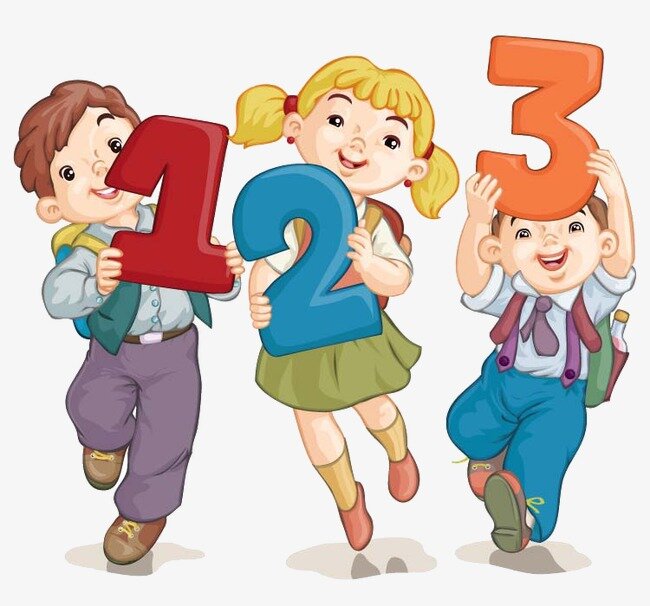 